Муниципальное образовательное учреждениедополнительного образования детейДетско-юношеская спортивная школа№ 2 г. КаменкиПУБЛИЧНЫЙ ОТЧЕТДиректора МОУ ДОД ДЮСШ № 2 г. Каменки Шейкина Сергея Николаевичаза 2014-2015 учебный годг. Каменка2015 годПубличный отчет – открытый разговор о результатах, достижениях, потенциале, проблемах и перспективах развития МОУ ДОД ДЮСШ № 2 г. Каменки. Ответственность за качество дополнительного образования обеспечивается через максимальную открытость и прозрачность информации о происходящих в школе процессах. Основными целевыми группами, для которых готовился этот доклад, являются  учредитель, родители, учащиеся, социальные партнеры, общественность.Обучающимся обсуждение отчета позволит стать равноправными участниками школьной жизни: такая работа станет для них элементом гражданского образования и демократического воспитания.Родители не только получат интересующую их информацию, но и ощутят, что школа хочет вести с ними открытый диалог, с пониманием относится к нуждам их детей и их семей.Социальные партнеры и общественность лучше осознают свою роль в развитии ДЮСШ, что, несомненно, повысит эффективность их взаимодействия со школой.Информационная справкаДата открытия: 01 сентября 1993 годаТренеры-преподаватели:Рассказов Александр Иванович  – тренер-преподаватель I квалификационной категории по футболу.Бурлачко Степан Константинович – тренер-преподаватель высшей  квалификационной категории по футболу. Круглова Мария Валерьевна  –  тренер-преподаватель I квалификационной                                                               категории по фитнес-аэробикеМирошникова Ольга Владиславовна – тренер-преподаватель высшей  квалификационной категории по фитнес-аэробике.Шевченко Анастасия Сергеевна - тренер-преподаватель I квалификационной категории по фитнес-аэробике. Кутихина Вера Васильевна – тренер-преподаватель I квалификационной категории по фитнес-аэробикеДуньков Анатолий Владимирович – тренер-преподаватель I квалификационной категории по лыжным гонкамЗимин Александр Валентинович – тренер-преподаватель высшей квалификационной категории по стрельбе из лукаЗимина Ираида Адамовна - тренер-преподаватель по стрельбе из лука.Антонов Антон Олегович – тренер-преподаватель (совместитель) по футболу Былинин Владимир Николаевич – тренер-преподаватель (совместитель) высшей  квалификационной категории по плаваниюОбщие сведенияПриоритетные цель и задачи развития учрежденияЦель: формирование гармонично развитой личности, ее мировоззрения, способности к самообразованию, самоопределению, самореализации и адаптации в постоянно изменяющихся условиях. Задачи:Сохранение и открытие новых групп учащихся с целью  привлечения  максимально возможного числа детей  и подростков к систематическим занятиям спортом.Продолжение работы по подготовке оптимального числа перспективных спортсменов для достижения ими высоких спортивных результатов.Охват детей из группы риска, а также детей с ослабленным здоровьем.Повышение педагогического мастерства тренеров-преподавателей спортивной школы.Укрепление материально-технической базы.Расширение сотрудничества и воспитательной работы с общеобразовательными школами.Кадровое и финансовое обеспечение образовательного процесса.    2.Анализ обучаемого контингента.    Общая численность воспитанников в 2014-2015 год составила 403 человека, на конец учебного года осталось также.Численность занимающихсяКак мы видим, занимающихся в 2014-2015 учебном году стало больше, что связано с открытием новых групп. Сохранность контингента воспитанников является одним из основных показателей оценки деятельности  педагогического коллектива МОУ ДОД ДЮСШ № 2. Этот показатель отслеживается в течение всего учебного года.Подготовка обучающихся ведется на протяжении длительного многолетнего периода, состоящего из нескольких этапов: начальной подготовки (2-3 года), учебно-тренировочный (4-5 лет). На каждом этапе решаются свои задачи.В   2014 - 2015  учебном году   в  МОУ ДОД ДЮСШ № 2 функционировало  28 групп, в том числе:-   групп начальной подготовки  -   16 ( 259 человек)-   учебно-тренировочных  –   12 групп (144 человека)Количество детей по направлениям деятельности распределилось следующим образом:                                                                                  	        таблица 1              Наиболее востребованным у воспитанников, как видно из таблицы, являются отделение фитнес - аэробики и футбола.В МОУ ДОД ДЮСШ № 2  занимаются дети в возрасте  6-18 лет.Так число детей дошкольного возраста, посещающие отделения ДЮСШ 2, составляет 62 человека (16 %), младшего школьного возраста – 147 человек (36 %), среднего школьного возраста – 135 человек (33 %) и старшего школьного возраста – 59 человек (15 %).   Из представленной нами диаграммы видно, что наибольшее число воспитанников, посещающие отделения физкультурно-спортивной направленности,  это дети младшего и среднего школьного возраста.3. Анализ кадрового и управленческого потенциала МОУ ДОД ДЮСШ № 2  Органами и формами управления в Образовательной организации являются:- Директор;- Совет МОУ ДОД ДЮСШ № 2;- Педагогический совет;- Общее Собрание трудового коллектива;- Тренерский совет.Управление учреждением строится на принципах единоначалия и самоуправления. Полномочия органов, права и обязанности его членов закреплены Положениями, утвержденными собранием трудового коллектива МОУ ДОД ДЮСШ № 2.Непосредственное управление Учреждением  осуществляет директор, руководитель высшей категории.      Основные принципы управления:умение слушать;доверие к людям;честность;соблюдение этических норм профессиональной деятельности и т.д.     В 2014-2015 учебном году образовательный процесс в ДЮСШ № 2 осуществлял сплоченный профессиональный коллектив, который отличается стабильностью. В школе работало 13 тренеров-преподавателей (11 – основных и 2 – совместителя). 12 имеют   высшее профессиональное образование.В 2014 учебном году 11 тренеров-преподавателей прошли курсы повышения квалификации в ГАОУ ЛПО «Институт регионального развития Пензенской области» по дополнительной профессиональной программе « Теория и методика воспитания. Обновление содержания воспитания и дополнительного образования в условиях введения ФГОС» в объеме 72 часов. По квалификационному уровню:- с высшей категорией – 5 человек - с первой категорией – 6 человек- соответствие занимаемой должности – 2 человека     Рассмотрим динамику изменения педагогических  работников по педагогическому стажу работы (%):                                                                                                                              Таблица 2     Анализ педагогического персонала по педагогическому стажу показывает, что в течение трёх последних лет, педагогический коллектив МОУ ДОД ДЮСШ № 2- это педагоги, стаж которых  свыше 25 лет, что позволяет сделать вывод о достаточно высоком уровне работоспособности и наличии сформированного профессионального опыта.	    Возрастной состав педагогического персонала МОУ ДОД ДЮСШ 2 разнообразен ( см. таблицу № 3 ) ( % ).                                                                                                                Таблица 3     Как видно из таблицы, педагогический персонал в МОУ ДОД ДЮСШ № 2 разновозрастной, что позволяет высококвалифицированным тренерам передавать опыт более молодым.4. Информация о программном обеспечении.Тренерами – преподавателями разработаны общеобразовательные дополнительные программы физкультурно-спортивной направленности по футболу, фитнес-аэробике, лыжным гонкам, стрельбе из лука, плаванию. Каждая программа содержит материал по построению, содержанию и организации тренировочного процесса. В программы включены следующие разделы: пояснительная записка, организационно-методические указания, учебный план, программный материал для практических и теоретических занятий, восстановительные мероприятия, врачебный контроль, инструкторская и судейская практика. Нормативный срок освоения для каждой программы свой: футбол – 8 лет, фитнес-аэробика – 8 лет, лыжные гонки – 7 лет, стрельба из лука – 5 лет, плавание – 5 лет.Учебно-тренировочная деятельностьЗанятия в учебных группах ДЮСШ № 2 проводятся согласно программам  по видам спорта. На каждую группу разработаны планы-графики учебной нагрузки по средствам тренировки (часов в неделю),  планы теоретической подготовки, планы воспитательной работы. На каждое тренировочное занятие пишется краткий план-конспект. Результатами успешного усвоения материала учащимися ДЮСШ являются выполнение спортивных  разрядов на соревнованиях в течение учебного года, а так же улучшение результатов приемно-переводных нормативов по общефизической и специальной физической подготовке, которые проводятся в мае-июне каждого года.  В каждом отделении свои контрольно-переводные нормативы.  Система нормативов последовательно охватывает весь период обучения в спортивной школе. Для  групп начальной подготовки и учебно-тренировочных групп выполнение нормативов является важнейшим критерием для перевода занимающихся на следующий этап многолетней спортивной подготовки.Образовательный процесс в ДЮСШ  строится на основании следующих принципов:- гуманизма: каждый ребёнок – уникальная целостная личность, которая стремится к максимальной реализации своих возможностей, уважение личности ребёнка, его прав, учёта возрастных и индивидуальных потребностей ребёнка;- оптимальности: оптимальное сочетание способов организации индивидуальной и коллективной работы  детей, достижение оптимального результата в конкретных условиях;- свободы выбора ребёнком вида деятельности и тренера-преподавателя;- доступности обучения;- вариативности;- комплексности;- взаимосотрудничества тренеров, воспитанников и родителей. Обучение проводится на 2-х этапах: - начальной подготовки;- учебно-тренировочном.Основными формами учебно-тренировочного процесса являются:  групповые учебно-тренировочные занятия, медико-восстановительные мероприятия, тестирование и медицинский контроль, участие в соревнованиях, матчевых встречах, учебно-тренировочных сборах, судейская практика.Специфика условий организации образовательного процесса заключается:в использовании кадрового потенциала  педагогов ДЮСШ;  в использовании материально-технической базы ДЮСШ и школ города; в представлении результативности образовательного процесса через выступления на соревнованиях, участие в конкурсах.6. Воспитательная работа.Спортивная деятельность обладает большими воспитательными возможностями. Она моделирует в игровом, а значит, в несколько условном виде, самые сложные жизненные ситуации и поэтому содержит в себе в потенциальном виде возможность решения почти любых воспитательных задач. Воспитательная работа в ДЮСШ подчинена, в целом,  общей конечной цели: воспитание гармонично развитого человека, активной и сознательной личности, обладающей духовным богатством, моральной чистотой и физическим совершенством и проводится по планам ДЮСШ,  тренеров-преподавателей и включает в себя разделы:нравственное воспитание;патриотическое воспитание;воспитание трудовых и волевых качеств; эстетическое воспитание;связь с учебными заведениями и семьей;индивидуальная работа со спортсменами.Одним из важных аспектов образовательной деятельности МОУ ДОД ДЮСШ № 2 является организация в летний период учебно-тренировочных сборов в спортивно-оздоровительном лагере «Берёзка», что  позволяет продлить учебно-тренировочный, воспитательный  процесс и оздоровить детей. В школе воспитание является составной частью образовательного процесса, многое делается, чтобы поднять его статус. Вопросы воспитания, формирования базовой культуры у учащихся ДЮСШ решались на педагогическом и тренерском советах. Усилилась воспитательная значимость при проведении соревнований, спортивно-массовых мероприятий.Традиционными стали такие общешкольные мероприятия, как торжественный прием вновь поступающих, проводы выпускников, соревновательная деятельность учащихся и ее анализ, регулярное подведение итогов учебной и спортивной деятельности.Сохранение традиций – важная часть воспитательной работы школы.  Органическое сочетание досуга (отдых, развлечения, праздники, самообразование и т.д.) с различными формами образовательной деятельности позволяет сокращать пространство девиантного поведения, решая проблему занятости детей.     7. Работа с родителями.Одна из главных задач нашей школы – помочь родителям вырастить своих детей здоровыми и крепкими. Важнейшими слагаемыми здорового образа жизни, особенно в дошкольном и школьном возрасте, являются систематические занятия спортом.Большую роль мы отводим работе с семьей, которая включает в себя родительские собрания,  проведение совместных спортивных мероприятий, посещение открытых занятий, встречи и беседы с приглашением специалистов, привлекаем родителей к организации зимнего и летнего отдыха учащихся, к проведению ремонтных работ и т.д. Разнообразие и изменение форм взаимодействия с родителями объясняется стремлением наиболее полно удовлетворить запросы родителей и детей, организовать их досуг. 8. Материально-техническая база.Школа функционирует в типовом здании. Имеет 3 спортивных зала, футбольное поле с беговыми дорожками, лукодром для занятий стрельбой из лука. Школа подключена к сети интернет.В своей деятельности ДЮСШ № 2 обеспечивает совместную работу с образовательными учреждениями, общеобразовательными школами, детскими садами: набор учащихся и совместное использование их спортивных залов, совместное проведение спортивных мероприятий и соревнований.Распространение педагогического опыта.    В 2014-2015 учебном году мы являлись активными участниками районного методического объединения. Охотно делились опытом работы с коллегами. В рамках школьного методического объединения тренера-преподаватели выступали с докладами на разные темы: «Конфликт в школе, пути выхода из конфликтных ситуаций»», «Формирование профессиональной компетентности педагога через самообразование». Тренера-преподаватели оказывают помощь в проведении городских, районных соревнований по футболу, мини-футболу, фитнес-аэробике, лыжным гонкам, стрельбе из лука, всевозможных спартакиад среди взрослых команд. Являются представителями судейской коллегии Каменского района.  Выступают в роли главных судей, проводимых в городе и районе. Принимают участие в судействе районного этапа Всероссийского физкультурно-спортивного комплекса ГТО, районного этапа «Президентских спортивных игр» и «Президентских состязаний».В 2015 году было проведено районное методическое объединение «Спорт-как среда воспитания трудных подростков».8 . Результаты деятельности. В 2014-2015 учебном году на базе МОУ ДОД ДЮСШ № 2 г. Каменки проводился ряд спортивно-массовых мероприятий и соревнований, посвященных 70-летию Победы в Великой Отечественной войне:  В течение учебного года воспитанники школы принимали участие в городских, районных, зональных, областных и Всероссийских соревнованиях. О результатах выступлений воспитанников МОУ ДОД ДЮСШ № 2 г. Каменки постоянно публикуются материалы в городской печати. Предоставляем материал для спортивной Internet-страницы на сайт Администрации Каменского района и Управления образования администрации Каменского района Пензенской области. По итогам года 93 воспитанникам присвоены спортивные  разряды:Фитнес-аэробика: 6 человек - первый взрослый разряд, 22 человека  - массовые разряды.Стрельба из лука: 1 человек -  первый взрослый разряд.Лыжные гонки: 4 человека -  массовые разряды. Футбол:  43 человека - массовые разряды. Плавание: 1 человек -  первый взрослый разряд, 16 человек – массовые разряды.Всем тренерам-преподавателям присвоена третья квалификационная судейская категория по разным видам спорта.Задачи на 2015-2016 учебный год:Сохранение и открытие новых групп учащихся с целью  привлечения  максимально возможного числа детей  и подростков к систематическим занятиям спортом;Продолжение работы по подготовке оптимального числа перспективных спортсменов для достижения ими высоких спортивных результатов;Охват детей из группы риска, а также детей с ослабленным здоровьем,Повышение педагогического мастерства тренеров-преподавателей спортивной школы,Укрепление материально-технической базы.Полное наименование учреждения Муниципальное образовательное учреждение дополнительного образования детей Детско-юношеская спортивная школа № 2 г. КаменкиКраткое наименование учрежденияМОУ ДОД ДЮСШ № 2Адрес442240, Пензенская область, г. Каменка, ул. Гражданская, 37Телефонтел. (884156) 5-34-18УчредительУправление образования администрации Каменского района Пензенской областиТипОбразовательное учреждение дополнительного образования детей.ВидДетско-юношеская спортивная школа.Организационно-правовая формаМуниципальное бюджетное образовательное учреждение ЛицензияСерия 58 ЛО 1 № 0000225, приказ от 19.07.2013 г. №545-ЛАЭлектронный адресkamdussh2@mail.ruАдрес сайтаhttp://kamdussh2.ucoz.com/ДиректорШейкин Сергей Николаевичвысшая квалификационная категорияБанковские реквизитыИНН 5802101041, БИК 045655001, КПП 580201001 ОГРН 1025800508084Расчетный счёт 40701810056551000214 в ГРКЦ ГУ Банка России по Пензенской области г. ПензаНаправлениеКоличество детей (%)Количество детей (%)Количество детей (%)Направление2012-20132013-20142014-2015футбол383332фитнес-аэробика414439лыжные гонки11147стрельба из лука111010плавание--12Стаж работы2012-20132012-20132013-20142013-20142014-20152014-2015Стаж работысовмест.основныесовмест.основныесовмест.основныеОт 2 до 5-0,30,250,10,5-От 5 до 10-0,10,250,1-0,1От 10 до 200,50,30,250,20,50,3От 20 до 25-0,1-0,2-0,1Свыше 250,50,50,250,4-0,5Возраст педагогов2012-20132012-20132013-20142013-20142014-20152014-2015Возраст педагоговсовмест.основныесовмест.основныесовмест.основныеДо 30 лет-0,40,250,20,50,230-40 лет-0,30,250,20,50,240-50 лет10,10,50,1-0,150-60 лет-0,4-0,4-0,4Свыше 60-0,1-0,1-0,1№ п/пНаименование программыУровень освоения программыОписание программы1Дополнительная общеобразовательная программа физкультурно-спортивной направленности «Футбол»предпрофессиональный Программа физкультурно-спортивной направленности  «Футбол», адаптированная, срок реализации – 8 лет, рассчитана для детей  от 8 до 18 лет, профильная2Дополнительная общеобразовательная программа физкультурно-спортивной направленности «Фитнес-аэробика»предпрофессиональный Программа физкультурно-спортивной направленности  «Фитнес-аэробика», адаптированная, срок реализации – 8 лет, рассчитана для детей  от 6 до 18 лет, профильная3Дополнительная общеобразовательная программа физкультурно-спортивной направленности «Лыжные гонки»предпрофессиональный Программа физкультурно-спортивной направленности  «Лыжные гонки», адаптированная, срок реализации – 7 лет, рассчитана для детей  от 10 до 18 лет, однопрофильная4Дополнительная общеобразовательная программа физкультурно-спортивной направленности «Стрельба из лука»предпрофессиональный Программа физкультурно-спортивной направленности  «Стрельба из лука», адаптированная, срок реализации – 5 лет, рассчитана для детей  от 11 до 18 лет, однопрофильная5Дополнительная общеобразовательная программа физкультурно-спортивной направленности «Плавание»предпрофессиональный Программа физкультурно-спортивной направленности  «Плавание», адаптированная, срок реализации – 5 лет, рассчитана для детей  от 6 до 18 лет, однопрофильнаяАкция «Запишись в спортивную школу!»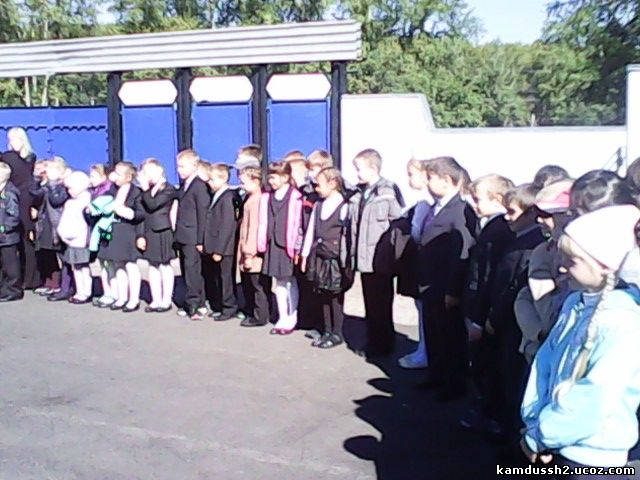 «Зарядка с чемпионом»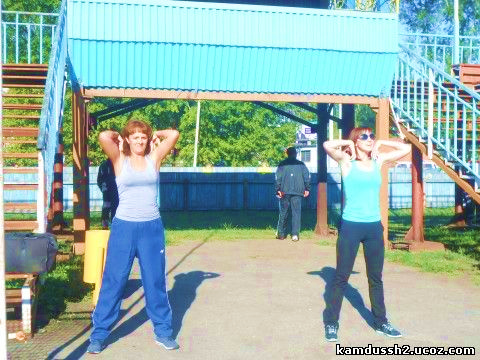 Районные соревнования по легкой атлетике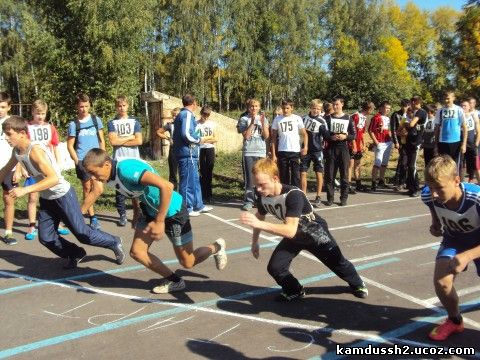 «Спортивное многоборье» по программе «Президентские состязания» среди образовательных учреждений города и района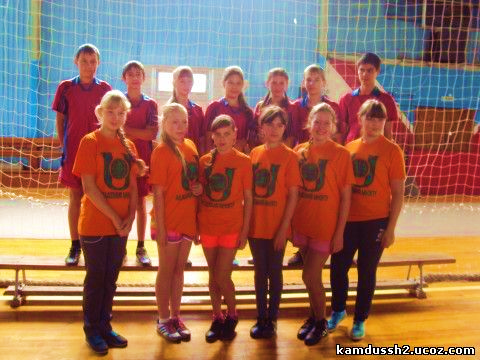 «Пензенская Правда» в гостях МОУ ДОД ДЮСШ № 2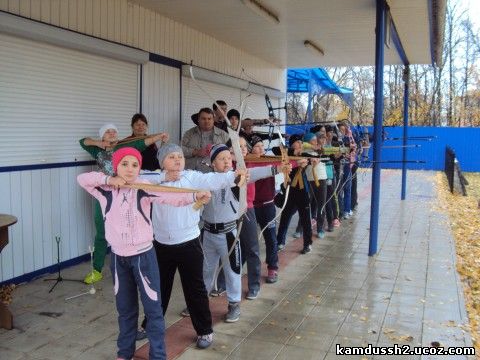 Районный этап Общероссийского проекта «Мини-футбол в школу»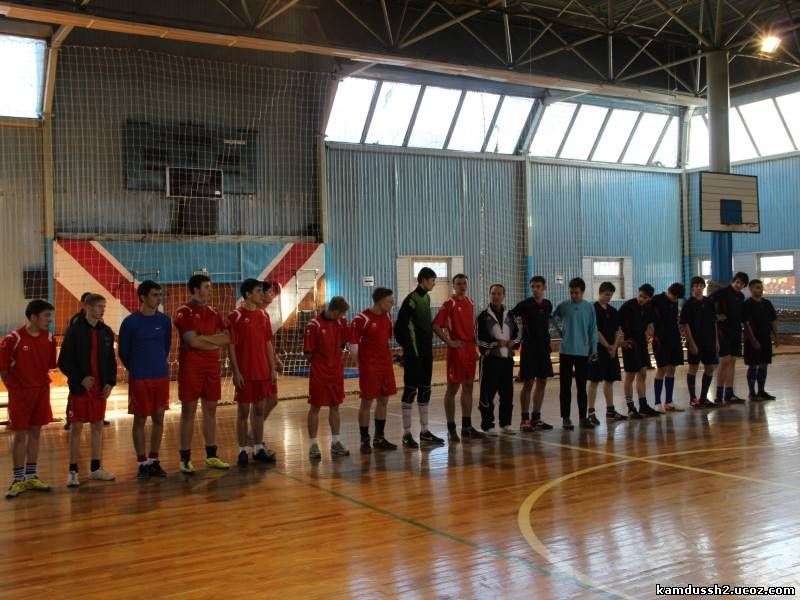 Спартакиада среди работников Сбербанка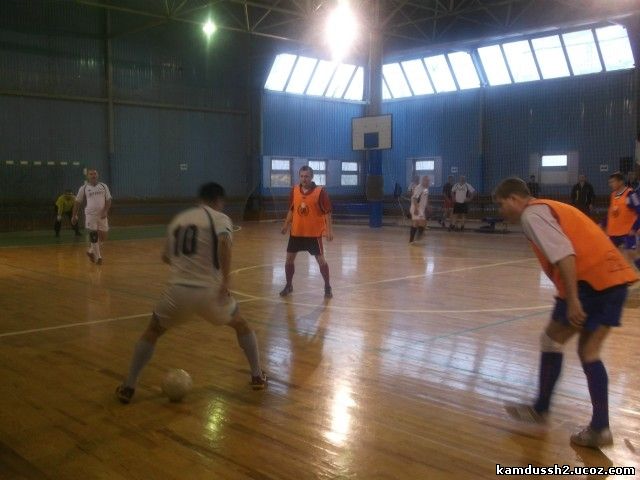 Зональный этап Общероссийского проекта «Мини – футбол в школу»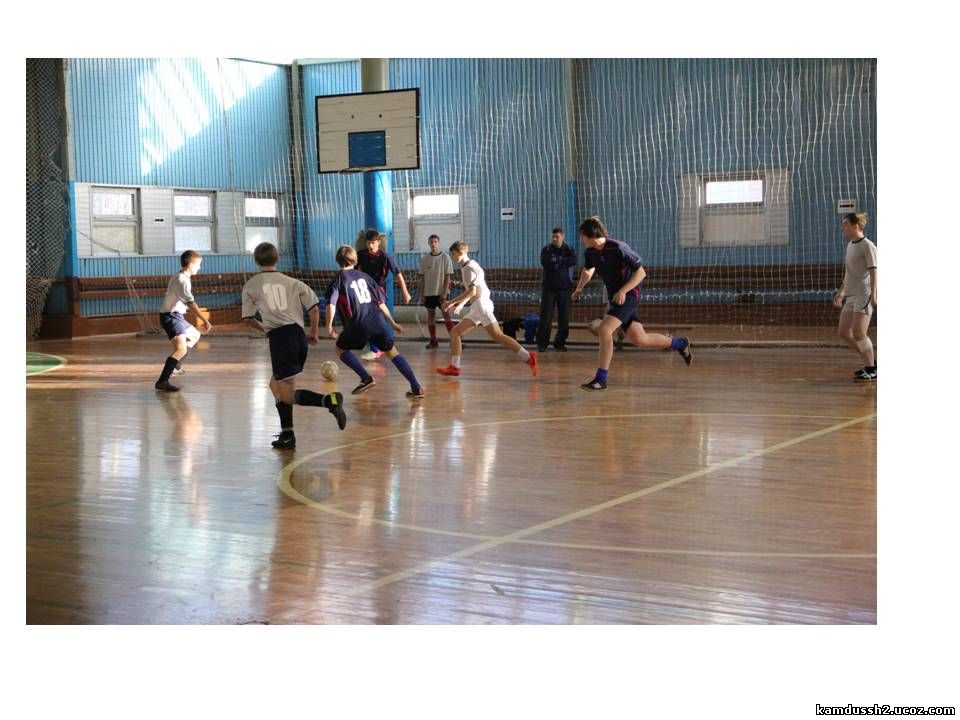 Спортивно-массовое мероприятие "Вместе с ПАПОЙ!"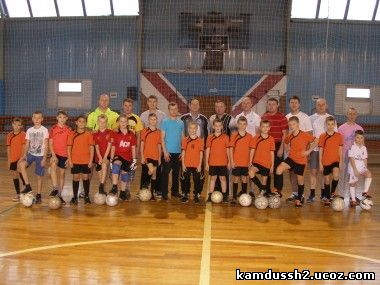 Зимние веселые старты.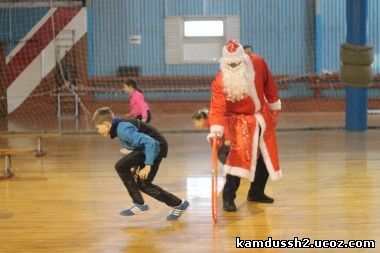 Спортивный праздник «Снежная карусель»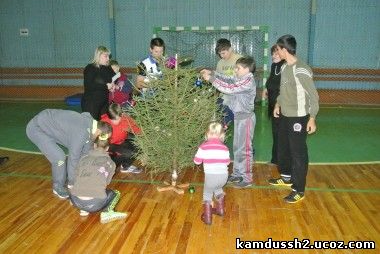 Районные соревнования по лыжным гонкам среди учащихся образовательных учреждений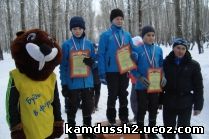 Веселые старты, посвященные 70-ю победы в Великой отечественной войне.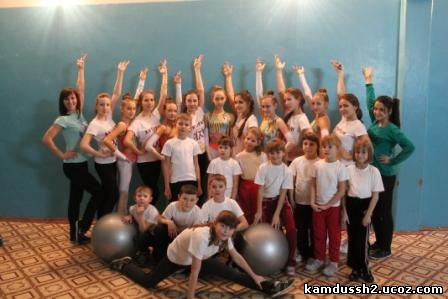 Спортивное мероприятие, посвященное 35-летию со дня образования футбольной команды «Спартак»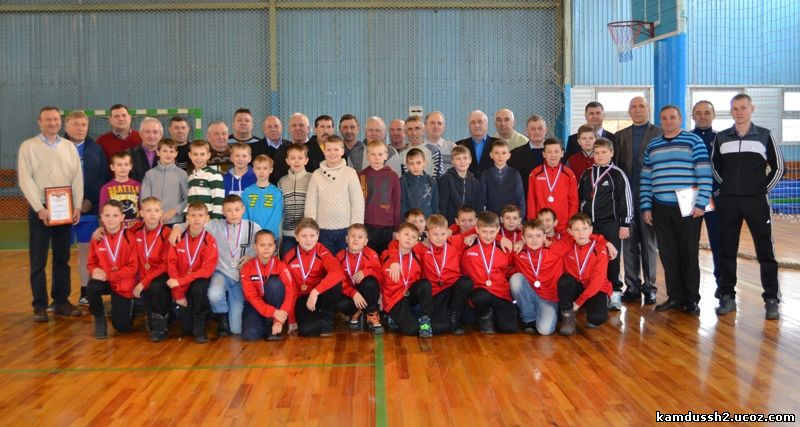 Районные соревнования по лыжным гонкам 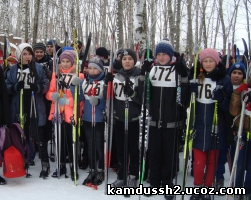 Районное методическое объединение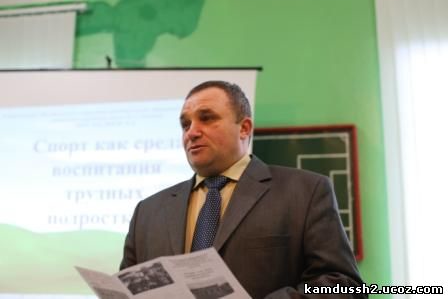 Районная спартакиада педагогических работников, посвященная 70-летию Победы в Великой Отечественной войне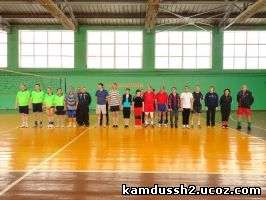 IX Районный фестиваль по фитнес-аэробике среди учащихся образовательных учреждений Каменского района, посвященный памяти Героя Советского Союза В.С. Дятлова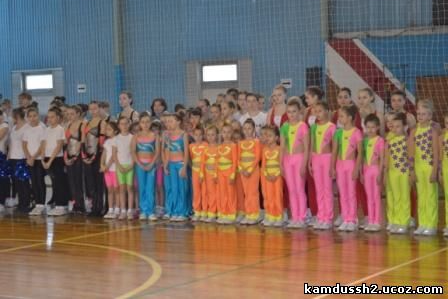 Районная эстафета по лыжным гонкам, посвященная 70-летию Победы в Великой Отечественной войне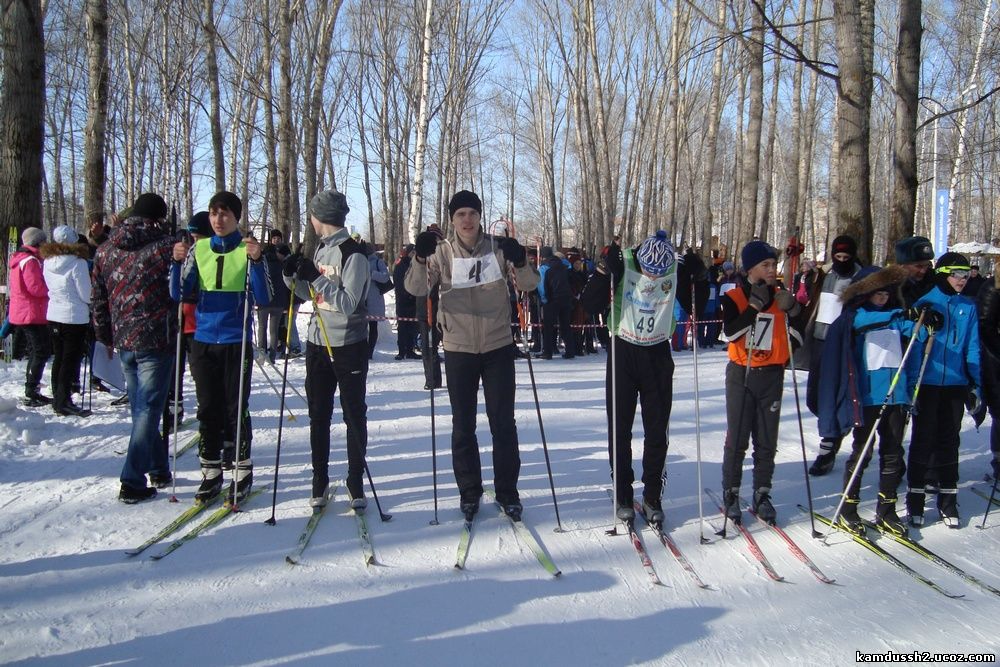 Открытое Первенство Каменского района по лыжным гонкам, посвященное памяти Анатолия Карпухина, «Заслуженного работника физической культуры»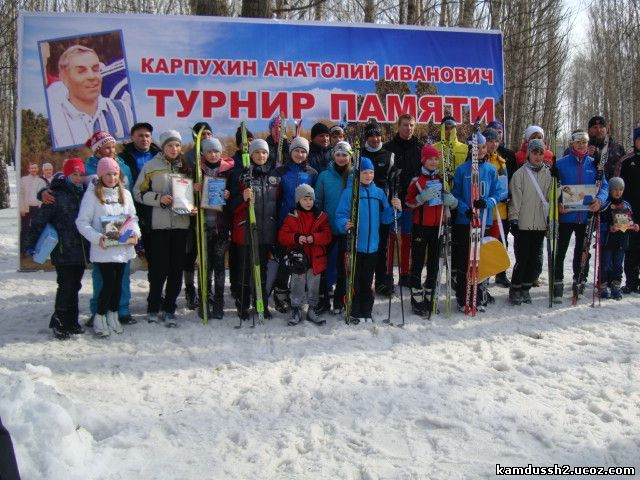 Фестиваль «Готов к труду и обороне»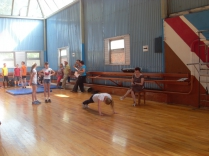 Спортивный праздник, приурочен к Международному Дню защиты детей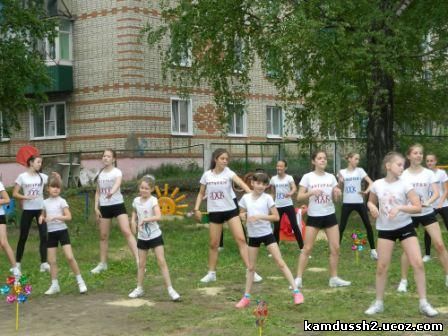 Всероссийский День физкультурника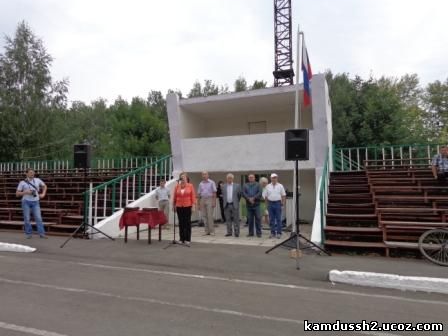 ФИО или командаВид, уровень и название соревнованийСроки и место проведенияРезультатКучеренко ВладимирСпиридонова КристинаЮщенко ИльяОткрытое первенство МКОУ ДОД Аннинской ДЮСШ по стрельбе из лука06.09., п.г.т. АННА1 место 1 место 2 местоВодовскова Алина Блохина Дарья  Бареев РусланДарченко АнастасияКикинский Международный легкоатлетический марафон на призы чемпиона России мастера спорта СССР Фярита Акжигитова13.09., с. Кикино1 место 3 место 2 место 3 место «Зодиак» «Экспрессия»Всероссийские соревнования по фитнес-аэробике 27-29.09., г.  Казань2 место9 местоВодовскова Алина Открытое Первенство города Пензы по лыжероллерам и кроссу04-05.10. ,г. Пенза3 место«Спартак-2004»«Спартак-2000»«Спартак-1998»Первенство области по мини – футболу среди подростковых команд в сезоне 2014-2015 года26.10.2014 г. – 28.02.2015 г.1 место1 место2 место«Солнышко»«Экспрессия»  Всероссийские соревнования по фитнес-аэробике 8-9.11., г. Самара участиеВладимир Кучеренко Ющенко Илья Спиридонова Кристина ,Замулин Тимофей   Трощев Дмитрий Открытое первенство МКОУ ДОД Аннинской ДЮСШ по стрельбе из лука «Зимние стрелы» среди юношей, девушек и юниоров, 13.12., п.г.т. Анна2 и 2 место 3 место1 и 2  место1 место3 место  «Солнышко»«Экспрессия»«A’boom»  «Антураж» Областной фестиваль по фитнес-аэробике в рамках спортивного праздника «Ёлка в кроссовках» 20.12., г. Пенза  2 место 1 место 3 место2 местоКоманда 1999-2000 г.г.рКоманда 1997-98 г.г.рОбластной этап Общероссийского проекта «Мини-футбол в школу» 5-8 .01., г. Пенза2 место6 местоШадчнев ИльяВодовскова АлинаДарченко АнастасияШилин АлексейКалинин КириллГусарова Мария I этап Кубка Пензенской области по лыжным гонкам 09-11.01.,г. НикольскучастиеШадчнев ИльяШилин АлексейДарченко Анастасия Калинин КириллСизиков Сергей Водовскова АлинаII этап Кубка Пензенской области по лыжным гонкам 24-25.01, г. ПензаучастиеКучеренко Владимир Спиридонова Кристина Ющенко ИльяЧемпионат и Первенство России по стрельбе из лука1-11.02.,п.г.т. АННА1 место1 место2 место«Солнышко»«Винкс»«Экспрессия»«A’ BOOM» «Карамель»«Фастер»Чемпионат и Первенство города Пензы по фитнес-аэробике 07.02., г. Пенза 1 место2 место1 место2 место3 место 2 местоКалинин КириллШадчнев ИльяШилин Алексей Гусарова МарияПервенство МБОУ ДОД ДЮСШ № 4 города Пензы по лыжным гонкам «Ночная гонка-2015», посвященное 70-летию Победы в Великой Отечественной войне 14.02., г. Пензаучастие2 место«Спартак 2004»Открытый межобластной турнир по мини-футболу, посвященный памяти сотрудников безопасности и правопорядка Пензенской области, погибших при исполнении служебного долга на территории Северо-Кавказского региона	 15-23.02., г. Пенза2 местоГусарова МарияШилин АлексейОткрытые городские соревнования по лыжным гонкам «Гонка памяти»15.02.,г. Пенза2 место3 местоШадчнев Илья Шилин Алексей,Дарченко АнастасияКалинин КириллСизиков Сергей  Водовскова АлинаЧемпионат и первенство Пензенской области в рамках  3–го этапа Кубка Пензенской области по лыжным гонкам21-22.02, г. Пензаучастие«Спартак – 2000»Областной Турнир по мини-футболу среди юношеских команд 2000 г.р.,  посвященный Дню защитника отечества	22.02., р.п. Мокшан1 место«Солнышко» «Экспрессия» «Карамель»«Фастер»Чемпионат и Первенство Пензенской области по фитнес-аэробике28.02.,  г. Пенза1 место 1 место3 место2 место «Спартак-2004»Областной турнир по мини-футболу среди детских команд, посвященный 70-летию Победы в Великой Отечественной войне01.03., р/п Мокшан1 местоШадчнев ИльяШилин Алексей,Дарченко АнастасияКалинин Кирилл4 этап Кубка Пензенской области по лыжным гонкам7-8.03., г. Пензаучастие«Фастер»Чемпионат и Первенство Приволжского Федерального округа по фитнес-аэробике7-8.03., г. Самарав финале 5 местоДарченко Анастасия Команда девочек 2003-2004 г.г.р.,: Дарченко Анастасия, Водовскова Алина, Гусарова Мария, Блохина Дарья.Команда мальчиков 2003-2004 г.г.р.,: Шадчнев Илья, Горелов Салават, Коробовцев Станислав, Калинин КириллОбщекомандноеПервенство Пензенской области по лыжным гонкам среди младших юношей и девушек (2001-2002 г.р., 2003-2004 г.р.)14-15.03., г. Пенза1 место1 место 2 место3 местоВодовскова АлинаДарченко Анастасия(Каменский район представляли 30 воспитанников)Открытое первенство города Пензы по лыжным гонкам «Гонка юных», посвященное памяти дважды Героя Советского Союза Николая Ивановича Крылова21.03., г. Пенза3 место1 место«Солнышко» «Антураж» Открытое Первенство и Чемпионат Санкт-Петербурга по фитнес-аэробике22.03., г. Санкт-Петербург в финале5 место4 местоВодовскова АлинаКоробовцев СтаниславДарченко АнастасияКалинин Кирилл Шилин Алексей  Петржиковский ДмитрийОткрытое Первенство по лыжным гонкам на призы администрации г. Никольска, посвященное 70 - летию Победы в Великой Отечественной войне28.03., г. Никольск1 место2 место1 местовошли в 6-ку призеров«Спартак-2004»Международный  фестиваль «ЛОКОБОЛ – 2015 – РЖД», предварительный этап16-31.05., г. Пенза1 место«Солнышко»«Экспрессия»«Антураж» «A’ boom»«Карамель» «Фастер»«Барбариски»«Винкс»Областной фестиваль по фитнес-аэробике, 24.05.,  г. Пенза1 место 2 место 1 место3 место3 место2 местолауреаты«Барбариски»«Солнышко»«Экспрессия»«Карамель»«Фастер»Открытое Первенство города по фитнес-аэробике, посвященное 70-летию Победы в Великой Отечественной войне30.05., г. Никольск2 место1 место2 место3 место2 место«Экспрессия» «Фастер»Всероссийские соревнования по фитнес-аэробике5-7.06., г. Чебоксары3 место2 место«Спартак-2004»Второй этап Международного фестиваля «Локобол-2015-РЖД» среди детей 2004-05 г.г.р.20-22.06., г. Саранск7 место«Спартак-2004»«Спартак-2000»Чемпионат и Первенство области по футболу среди подростковых команд сезона 2015 г4.06-29.067.08-3.093 место3 место